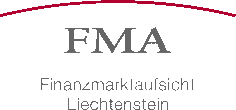 Antrag auf Aktivierung der „ruhenden“ Bewilligung zur Ausübung von Tätigkeiten nach Art. 180a PGR nach dem Gesetz betreffend die Aufsicht über Personen nach Art. 180a des Personen- und Gesellschaftsrechts (180a-Gesetz; 180a-G)Ich beantrage die Aktivierung meiner „ruhenden“ Bewilligung zur unselbständigen Ausübung von Tätigkeiten nach Art. 180a PGR gemäss dem 180a-Gesetz.1. AngabenPersönliche DatenPrivatadresseGeschäftsadresse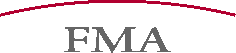 2. Einzureichende UnterlagenDem Antrag liegt folgende Bescheinigung bei: 	Nachweis eines hauptberuflichen Dienstverhältnisses zu einem zur Treuhändertätigkeit befugten 	Arbeitgeber im Inland nach Art. 4 Abs. 1 Bst. d 180a-G durch den Arbeitgeber (schriftliche Bestätigung 	des neuen Arbeitgebers).Mit meiner Unterschrift bestätige ich sowohl Vollständigkeit wie auch Richtigkeit meiner Angaben.(Vorname, Name)	(Ort, Datum und Unterschrift)Bereich Geldwäschereiprävention und Andere FinanzintermediäreTelefon: +423 236 73 73 
E-Mail: info@fma-li.li Stand: Juni 2022NameVornameTitelNationalität1StrasseHausnummerPostfachPLZOrtStaatTelefonnummerE-MailName ArbeitgeberStrasseHausnummerPostfachPLZOrtTelefonnummerE-Mail